The Alice Austen School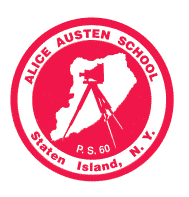 Donna Bonanno, Principal 55 Merrill AvenueStaten Island, New York 10314Phone: 718.761.3325       www.ps60.org        Fax: 718.983.8534“Imagine with all your Mind, Believe with all your Heart, Achieve with all your Might”Edward Palmieri, Assistant Principal                Tabatha Romano, Assistant Principal                Doreen Seaman, Assistant Principal									          September 2017 Dear Parents/Guardians,As per Chancellor’s Regulations A-413, the possession of cell phones, computing devices, portable music and entertainment systems is permitted in schools.  PS 60 has established a school-based policy regarding use of such items in school.  The policy is as follows:●If students are in possession of cell phones, computing devices, portable music and entertainment systems, these devices must be turned off and remain in the student’s school bag until students are released from school.  ●If students take out their cell phones or other electronic devices in school, these devices will be confiscated and parents have to pick them up from their child’s supervisor.  ●If the student’s cell phone goes off in school, the cell phone will be confiscated and parents will have to pick up the cell phone from their child’s supervisor.●PS 60 is not responsible for any cell phones or electronic devices that are missing or broken.  ●Cell phones and electronic devices are not permitted to be used during school trips.If you have any questions please feel free to contact the school.Sincerely,Donna BonannoPrincipal				   Tear off and return to your child’s teacher by September 15, 2017⃝ I have read PS 60’s Cell Phone and Electronic Device Policy and will follow the new protocol.________________________________               _________________________________Child’s Name					        Parent’s Signature__________________________________Child’s Signature